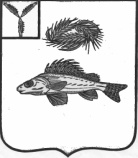    АДМИНИСТРАЦИЯЕРШОВСКОГО МУНИЦИПАЛЬНОГО   РАЙОНА САРАТОВСКОЙ ОБЛАСТИПОСТАНОВЛЕНИЕОт       12.02.2019г.   №     98                                                                            г. ЕршовО порядке организации и проведения рейтинговогоголосования по общественным территорияммуниципального образования города Ершовв 2019 годуВ целях участия населения муниципального образования города Ершова Саратовской области в отборе общественных территорий и включения в план благоустройства на 2019 год в рамках реализации муниципальной программы «Формирование комфортной городской среды на 2018-2022 годы в муни-ципальном образовании город Ершов Саратовской области», в соответствии со статьей 33 Федерального закона от 6 октября 2003 года № 131-ФЗ «Об общих принципах организации местного самоуправления в Российской Федерации», приказом министерства строительства и жилищно-коммунального хозяйства Саратовской области от 22 января 2019 года № 12 «Об утверждении Методических рекомендаций по организации и проведению процедуры рейтин-гового голосования по проектам благоустройства общественных территорий муниципальных образований Саратовской области, подлежащих благоуст-ройству в первоочередном порядке, органами местного самоуправления муни-ципальных образований Саратовской области с численностью населения свыше 20 тысяч человек», Уставом муниципального образования город Ершов, администрация Ершовского муниципального района Саратовской области ПОСТАНОВЛЯЕТ:1.Утвердить Порядок организации и проведения процедуры рейтингового голосования по общественным территориям муниципального образования город Ершов Саратовской области, подлежащих в первоочередном порядке благоустройству в 2019 году согласно приложению № 1.2.Утвердить форму итогового протокола территориальной счетной ко-миссии о результатах рейтингового голосования по общественным территориям муниципального образования город Ершов Саратовской области в          2019 году согласно приложению № 2.3.Утвердить форму итогового протокола общественной муниципальной комиссии об итогах рейтингового голосования по общественным территориям муниципального образования город Ершов Саратовской области в          2019 году согласно приложению № 3.4.Утвердить форму документа для рейтингового голосования по общест-венным территориям муниципального образования город Пугачев согласно приложению № 4.5.Контроль за исполнением настоящего постановления возложить на первого заместителя главы администрации Ершовского муниципального района Д.П. Усенина.         6. Настоящее постановление подлежит размещению на официальном сайте администрации Ершовского муниципального района Саратовской области в сети Интернет.Глава Ершовского муниципального района                          С.А. ЗубрицкаяПриложение № 1 к постановлениюадминистрации Ершовского муниципального района от  12.02.2019г.      № 98Порядокорганизации и проведения процедуры рейтингового голосования по общественным территориям муниципального образования город Ершов, подлежащих в первоочередном порядке благоустройству в 2019 году 1.Рейтинговое голосование по проектам благоустройства общественных территорий муниципального образования город Ершов, подлежащих в первоочередном порядке благоустройству в 2019 году в соответствии с муни-ципальной программой «Формирование комфортной городской среды на 2018-2022 годы в муниципальном образовании город Ершов Ершовского муниципального района Саратовской области» проводится в целях определения общественных территорий, подлежащих в первоочередном порядке благоустройству в 2019 году.2.Решение о назначении рейтингового голосования по общественным территориям принимается главой Ершовского муниципального района Саратовской областина основании принятого решения общественной муниципальной комиссии по отбору проектов. Рейтинговое голосование проводится не позднее 30 календарных дней со дня истечения срока, предоставленного всем заинтересованным лицам для ознакомления с дизайн-проектами благоустройства общественных территорий, отобранных для голосования.3.В нормативном правовом акте главы Ершовского муниципального района Саратовской области о назначении рейтингового голосования по общественным территориям устанавливаются следующие сведения:1) дата и время проведения рейтингового голосования;2) места проведения рейтингового голосования (адреса территориальных счетных участков);3) перечень общественных территорий, представленных на голосование;4) порядок определения победителя по итогам голосования; 5) иные сведения, необходимые для проведения голосования.4.Решение о назначении рейтингового голосования подлежит опубли-кованию (обнародованию) в порядке, установленном для официального опуб-ликования (обнародования) муниципальных правовых актов, и размещению на официальном сайте администрации Ершовского муниципального района в информационно-коммуникационной сети Интернет не менее чем за    10 дней до дня его проведения.5.Проведение рейтингового голосования организует и обеспечивает общественная муниципальная комиссия.Общественная муниципальная комиссия:1) обеспечивает изготовление документов для проведения рейтингового голосования (документы для рейтингового голосования, опросные листы и другие формы печатаются на русском языке, наименования общественных территорий размещаются в документе для рейтингового голосования в алфа-витном порядке);2) формирует территориальные счетные комиссии и оборудует терри-ториальные счетные участки;3) рассматривает обращения граждан по вопросам, связанным с прове-дением рейтингового голосования;4) обеспечивает территориальные счетные комиссии соответствующим оборудованием, в том числе информационными стендами;5) осуществляет анонсирование рейтингового голосования с указанием времени и мест рейтингового голосования в средствах массовой информации, на электронных ресурсах;6) осуществляет иные полномочия, определенные главой Ершовского муниципального района.6.При формировании территориальной счетной комиссии учитываются предложения политических партий, иных общественных объединений, соб-раний граждан.Членами территориальной счетной комиссии не могут быть лица, являю-щиеся инициаторами по выдвижению проектов благоустройства, по которым проводится рейтинговое голосование.Количественный состав членов территориальных счетных комиссий определяется общественной муниципальной комиссией и должен быть не менее 3-х членов комиссии.В составе территориальной счетной комиссии назначаются председатель и секретарь территориальной счетной комиссии.Полномочия территориальной счетной комиссии прекращаются после опубликования (обнародования) результатов голосования.7.Документы для рейтингового голосования и иную документацию, свя-занную с подготовкой и проведением рейтингового голосования передается председателем территориальной счетной комиссии в общественную муници-пальную комиссию муниципального образования город Ершов.8.На территориальном счетном участке оборудуются места для рейтин-гового голосования и устанавливаются опечатанные ящики для рейтингового голосования.Члены территориальных счетных комиссий составляют список граждан, пришедших на счетный участок (далее – список). В список включаются граждане Российской Федерации, достигшие 14-лет-него возраста и имеющие место жительство на территории муниципального образования город ершов  (далее – участник голосования).В списке предусматриваются:графа с фамилией, именем и отчеством участника рейтингового голосо-вания, серией и номером паспорта (реквизиты иного документа) участника рейтингового голосования;графа для проставления участником рейтингового голосования подписи за полученный им документ для рейтингового голосования;графа «Согласие на обработку персональных данных» для проставления участником рейтингового голосования подписи о согласии участника голосо-вания на обработку его персональных данных в соответствии с Федеральным законом от 27 июля 2006 года № 152-ФЗ «О персональных данных»;графа для проставления подписи члена территориальной счетной ко-миссии, выдавшего документ для рейтингового голосования участнику рейтин-гового голосования.Участники рейтингового голосования участвуют в рейтинговом голосо-вании непосредственно. Каждый участник рейтингового голосования имеет один голос.Рейтинговое голосование проводится путем внесения участником рейтин-гового голосования в документ для рейтингового голосования любого знака в квадрат (квадраты), относящийся (относящиеся) к общественной территории (общественным территориям), в пользу которой (которых) сделан выбор.Участник рейтингового голосования имеет право отметить в документе для рейтингового голосования не более чем две общественные территории.9.Рейтинговое голосование проводится на территориальных счетных участках.Для получения документа для рейтингового голосования участник рейтин-гового голосования предъявляет паспорт гражданина Российской Федерации или иной документ и ставит подпись в списке за получение документа для рейтингового голосования, а также расписывается в подтверждении согласия на обработку персональных данных.После этого в списке расписывается член территориальной счетной ко-миссии, выдавший участнику рейтингового голосования документ для рейтин-гового голосования. Член территориальной счетной комиссии разъясняет участнику рейтин-гового голосования порядок заполнения документа для рейтингового голосо-вания. При этом участнику рейтингового голосования разъясняется, что он имеет право проголосовать не более, чем за две общественные территории. Участник рейтингового голосования ставит любой знак (знаки) в квадрате (квадратах) напротив общественной территории (общественных территорий), за которую (которые) он собирается голосовать.После заполнения документа для рейтингового голосования участник рейтингового голосования опускает его в ящик для рейтингового голосования.10.Граждане и организации вправе самостоятельно проводить агитацию в поддержку общественной территории, определяя ее содержание, формы и методы, в том числе с учетом рекомендаций администрации Ершовского муниципального района Саратовской области.Агитационный период начинается со дня опубликования в средствах массовой информации решения главы Еровского муниципального района о назначении рейтингового голосования.11.Подсчет голосов участников рейтингового голосования осуществляется открыто и гласно и начинается сразу после окончания времени рейтингового голосования. По истечении времени рейтингового голосования председатель террито-риальной счетной комиссии объявляет о завершении рейтингового голосо-вания, и территориальная счетная комиссия приступает к подсчету голосов участников рейтингового голосования.При подсчете голосов имеют право присутствовать представители органов государственной власти, органов местного самоуправления, общественных объединений, представители средств массовой информации, иные лица.Председатель территориальной счетной комиссии обеспечивает порядок при подсчете голосов.12.Непосредственный подсчет голосов участников рейтингового голосо-вания производится по находящимся в ящиках для рейтингового голосования документам членами территориальной счетной комиссии. При этом фиксируется общее количество участников рейтингового голосо-вания, принявших участие в рейтинговом голосовании.Неиспользованные документы для рейтингового голосования погашаются путем отрезания нижнего левого угла. Количество неиспользованных доку-ментов для рейтингового голосования фиксируется в итоговом протоколе территориальной счетной комиссии. При непосредственном подсчете голосов данные, содержащиеся в доку-ментах для рейтингового голосования, оглашаются и заносятся в специальную таблицу, которая содержит перечень всех общественных территорий, пред-ставленных в документе для рейтингового голосования, после чего сумми-руются.Недействительные документы для рейтингового голосования при подсчете голосов не учитываются. Недействительными считаются документы для рейтингового голосования, которые не содержат отметок в квадратах напротив общественных территорий, и документы для рейтингового голосования, в которых участник рейтингового голосования отметил большее количество общественных территорий, чем предусмотрено, а также любые иные доку-менты для рейтингового голосования, по которым невозможно выявить дейст-вительную волю участника рейтингового голосования. Недействительные доку-менты для рейтингового голосования подсчитываются и суммируются отдельно.В случае возникновения сомнений в определении мнения участника рейтингового голосования в документе для рейтингового голосования такой документ для рейтингового голосования откладывается в отдельную пачку. По окончании сортировки территориальная счетная комиссия решает вопрос о действительности всех вызвавших сомнение документах для рейтингового голосования, при этом на оборотной стороне документа для рейтингового голосования указываются причины признания его действительным или недей-ствительным. Эта запись подтверждается подписью председателя террито-риальной счетной комиссии.13.При равенстве количества голосов, отданных участниками рейтингового голосования за две общественные территории, приоритет отдается общест-венной территории, заявка на включение которой в рейтинговое голосование поступила раньше.14.После завершения подсчета действительные и недействительные доку-менты для голосования упаковываются в отдельные пачки, мешки или коробки, на которых указываются номер территориального счетного участка, число упакованных действительных и недействительных документов для рейтин-гового голосования. Пачки, мешки или коробки с документами для рейтин-гового голосования заклеиваются и скрепляются подписью председателя терри-ториальной счетной комиссии.15.После проведения всех необходимых действий и подсчетов террито-риальная счетная комиссия устанавливает результаты рейтингового голосо-вания на своем счетном участке. Эти данные фиксируются в итоговом про-токоле территориальной счетной комиссии. Территориальная счетная комиссия проводит итоговое заседание, на котором принимается решение об утверж-дении итогового протокола территориальной счетной комиссии.Итоговый протокол территориальной счетной комиссии подписывается всеми присутствующими членами территориальной счетной комиссии.Один экземпляр итогового протокола территориальной счетной комиссии передается председателем территориальной счетной комиссии в общественную муниципальную комиссию.По решению общественной муниципальной комиссии подсчет голосов участников рейтингового голосования может осуществляться в общественной муниципальной комиссии.16.Жалобы, обращения, связанные с проведением рейтингового голосо-вания, подаются в общественную муниципальную комиссию. Комиссия регист-рирует жалобы, обращения и рассматривает их на своем заседании в течение    3 календарных дней – в период подготовки к рейтинговому голосованию, а в день рейтингового голосования – непосредственно в день обращения. По итогам рассмотрения жалобы, обращения заявителю направляется ответ в письменной форме за подписью председателя общественной муниципальной комиссии.17.Установление итогов рейтингового голосования по общественным тер-риториям производится общественной муниципальной комиссией на основании протоколов территориальных счетных комиссий, и оформляется итоговым про-токолом общественной муниципальной комиссии.Установление итогов рейтингового голосования общественной муници-пальной комиссией производится не позднее, чем через 3 календарных дней со дня проведения рейтингового голосования.18.После оформления итогов рейтингового голосования по общественным территориям председатель общественной муниципальной комиссии представ-ляет главе Ершовского   муниципального района итоговый протокол резуль-татов рейтингового голосования для внесения изменений в муниципальную программу «Формирование комфортной городской среды на 2018-2022 годы в муниципальном образовании город Ершов».19.Итоговый протокол общественной муниципальной комиссии печатается на листах формата A4. Каждый лист итогового протокола должен быть прону-мерован, подписан всеми присутствующими членами общественной муници-пальной комиссии, заверен печатью администрации Ершовского муници-пального района и содержать дату и время подписания протокола. Итоговый протокол общественной муниципальной комиссии составляется в двух экземплярах. Время подписания протокола, указанное на каждом листе, должно быть одинаковым. Списки, использованные документы для голосования и протоколы территориальных счетных комиссий для рейтингового голосования передаются на ответственное хранение в администрацию Ершовского муни-ципального района.20.Сведения об итогах рейтингового голосования подлежат официальному опубликованию (обнародованию) в порядке, установленном для официального опубликования (обнародования) муниципальных правовых актов, и разме-щаются на официальном сайте администрации Ершовского муниципального района в информационно-коммуникационной сети Интернет.21.Документация, связанная с проведением рейтингового голосования, в том числе списки граждан, принявших участие в рейтинговом голосовании, документы для голосования, протоколы территориальных счетных комиссий, итоговый протокол общественной муниципальной комиссии в течение одного года хранятся в администрации Ершовского муниципального района, а затем уничтожаются. Списки граждан, принявших участие в рейтинговом голосо-вании, хранятся в сейфе, либо ином специально приспособленном для хранения документов месте, исключающем доступ к ним посторонних лиц.Приложение № 2 к постановлениюадминистрации Ершовского муниципального района от   12.02.2019г. №  98Формаитогового протокола территориальной счетной комиссиио результатах рейтингового голосования по общественнымтерриториям муниципального образования город ЕршовСаратовской области в 2019 годуЭкземпляр № ______Рейтинговое голосование по проектам благоустройства общественных территорий муниципального образования город Ершов, подлежащих в первоочередном порядке благоустройству в 2019 году в соответствии с муниципальной программой «Формирование комфортной городской средына 2018-2022 годы в муниципальном образовании город ЕршовСаратовской области»«___» _________ 20__ годаИТОГОВЫЙ ПРОТОКОЛтерриториальной счетной комиссиио результатах рейтингового голосованияТерриториальная счетная комиссия № ____________1.Число граждан, внесенных в список                                    цифрами прописьюрейтингового голосования на момент окончаниярейтингового голосования2.Число документов,                                                               цифрами   прописьюдля рейтингового голосования, выданных территориальной счетной комиссией гражданам в день рейтингового голосования3.Число погашенных                                                                цифрами   прописьюдокументов для рейтингового голосования4.Число заполненных документов                                         цифрами   прописьюдля рейтингового голосования, полученных членами территориальной счетной комиссии5.Число документов для рейтингового                                  цифрами   прописьюголосования недействительных  6.Число документов для рейтингового                                  цифрами   прописьюголосования действительных   7.Наименование общественных территорий  <№ строки>  Наименование общественной территории<Количество голосов> (цифрами/прописью)<№ строки>  Наименование общественной территории <Количество голосов> (цифрами/прописью)<№ строки>  Наименование общественной территории<Количество голосов> (цифрами/прописью)<№ строки>  Наименование общественной территории<Количество голосов> (цифрами/прописью)Председатель территориальнойсчетной комиссии                                   ____________  _________________                                                            (ФИО)                         (подпись)Секретарь территориальнойсчетной комиссии                                         ____________  _________________                                                                          (ФИО)                         (подпись)Члены территориальной счетной комиссии:                                                                         ____________  _________________                                                                         ____________  _________________                                                                         ____________  _________________                                                                         ____________  _________________                                                                         ____________  _________________                                                                         ____________  _________________                                                                         ____________  _________________Протокол подписан «__» ____ 20__ года в ____ часов ____ минутПриложение № 3 к постановлениюадминистрации Ершовского муниципального района от 12.02.2019г.   № 98Формаитогового протокола общественной муниципальной комиссииоб итогах рейтингового голосования по общественнымтерриториям муниципального образования город ЕршовСаратовской области в 2019 годуЭкземпляр № ______Рейтинговое голосование по проектам благоустройства общественных территорий муниципального образования город Ершов, подлежащих в первоочередном порядке благоустройству в 2019 году в соответствии с муниципальной программой «Формирование комфортной городской средына 2018-2022 годы в муниципальном образовании город ЕршовСаратовской области» «___» _________ 20__ годаИТОГОВЫЙ ПРОТОКОЛобщественной муниципальной комиссииоб итогах рейтингового голосованияОбщественная муниципальная комиссия муниципального образованияГород Ершов1.Число граждан, внесенных в списки                                     цифрами прописьюрейтингового голосования на момент окончанияголосования (заполняется на основании данных территориальных счетных комиссий)2.Число документов для рейтингового                              цифрами   прописьюголосования, выданных территориальными                                        счетными комиссиями гражданам в день рейтингового голосования (заполняется на основании данных территориальных счетных комиссий)3.Число погашенных                                                                цифрами   прописьюдокументов для рейтинговогоголосования (заполняется на основании данных территориальных счетных комиссий)4.Число документов,                                                                цифрами   прописьюдля рейтингового голосования,содержащихся в ящиках длярейтингового голосования (заполняется на основании данных территориальных  счетных комиссий)5.Число недействительных                                                      цифрами   прописьюдокументов для рейтингового голосования(заполняется на основании данных территориальных  счетных комиссий)6.Число действительных                                                          цифрами   прописьюдокументов для рейтингового голосования(заполняется на основании данных территориальных счетных комиссий)7.Наименование общественных территорий  <№ строки>  Наименование общественной территории<Количество голосов> (цифрами/прописью)<№ строки>  Наименование общественной территории<Количество голосов> (цифрами/прописью)<№ строки>  Наименование общественной территории<Количество голосов> (цифрами/прописью)<№ строки>  Наименование общественной территории<Количество голосов> (цифрами/прописью)Председатель общественноймуниципальной комиссии                            ____________  _________________                                                                          (ФИО)                                    (подпись)Секретарь общественной муниципальной комиссии                                                        ____________   _________________                                                                          (ФИО)                                    (подпись)Члены общественной муниципальной комиссии:                                                                         ____________  _________________                                                                         ____________  _________________                                                                         ____________  _________________                                                                         ____________  _________________                                                                         ____________  _________________                                                                         ____________  _________________                                                                         ____________  _________________   Протокол подписан «__» ____ 20__ года в ____ часов ____ минутПриложение № 4 к постановлениюадминистрации Ершовского муниципального района от 12.02.2019г.   № 98                                                            Подписи двух членов                                                                                                    территориальной                                                                                                    счетной комиссии                                                                                                    ____________                                                                                                    ____________ДОКУМЕНТдля рейтингового голосования по общественным территорияммуниципального образования город Ершов в 2019 году                                                            Подписи двух членов                                                                                                    территориальной                                                                                                    счетной комиссии                                                                                                    ____________                                                                                                    ____________ДОКУМЕНТдля рейтингового голосования по общественным территорияммуниципального образования город Ершов в 2019 году                                                            Подписи двух членов                                                                                                    территориальной                                                                                                    счетной комиссии                                                                                                    ____________                                                                                                    ____________ДОКУМЕНТдля рейтингового голосования по общественным территорияммуниципального образования город Ершов в 2019 годуРАЗЪЯСНЕНИЕ О ПОРЯДКЕ ЗАПОЛНЕНИЯ ДОКУМЕНТА О РЕЙТИНГОВОМ ГОЛОСОВАНИИПоставьте любые знаки (знак) в пустых квадратах (квадрате) справа от наименования проекта благоустройства общественной территории (общественных территорий) не более чем двух проектов благоустройства общественных территорий, в пользу которых сделан выбор.Документ для голосования, в котором знаки  проставлены более чем в двух квадратах, либо документ для голосования, в котором  знаки (знак) не проставлены ни в одном из квадратов, или не позволяющий установить волеизъявление голосовавшего - считаются недействительными. РАЗЪЯСНЕНИЕ О ПОРЯДКЕ ЗАПОЛНЕНИЯ ДОКУМЕНТА О РЕЙТИНГОВОМ ГОЛОСОВАНИИПоставьте любые знаки (знак) в пустых квадратах (квадрате) справа от наименования проекта благоустройства общественной территории (общественных территорий) не более чем двух проектов благоустройства общественных территорий, в пользу которых сделан выбор.Документ для голосования, в котором знаки  проставлены более чем в двух квадратах, либо документ для голосования, в котором  знаки (знак) не проставлены ни в одном из квадратов, или не позволяющий установить волеизъявление голосовавшего - считаются недействительными. РАЗЪЯСНЕНИЕ О ПОРЯДКЕ ЗАПОЛНЕНИЯ ДОКУМЕНТА О РЕЙТИНГОВОМ ГОЛОСОВАНИИПоставьте любые знаки (знак) в пустых квадратах (квадрате) справа от наименования проекта благоустройства общественной территории (общественных территорий) не более чем двух проектов благоустройства общественных территорий, в пользу которых сделан выбор.Документ для голосования, в котором знаки  проставлены более чем в двух квадратах, либо документ для голосования, в котором  знаки (знак) не проставлены ни в одном из квадратов, или не позволяющий установить волеизъявление голосовавшего - считаются недействительными. НАИМЕНОВАНИЕПРОЕКТА БЛАГОУСТРОЙСТВА ОБЩЕСТВЕННОЙ ТЕРРИТОРИИКРАТКОЕ ОПИСАНИЕ ПРОЕКТА БЛАГОУСТРОЙСТВА ОБЩЕСТВЕННОЙ ТЕРРИТОРИИ С РАЗДЕЛЕНИЕМ НА ЭТАПЫ СТРОИТЕЛЬСТВА.НАИМЕНОВАНИЕПРОЕКТА БЛАГОУСТРОЙСТВА ОБЩЕСТВЕННОЙ ТЕРРИТОРИИКРАТКОЕ ОПИСАНИЕ ПРОЕКТА БЛАГОУСТРОЙСТВА ОБЩЕСТВЕННОЙ ТЕРРИТОРИИ С РАЗДЕЛЕНИЕМ НА ЭТАПЫ СТРОИТЕЛЬСТВА.НАИМЕНОВАНИЕПРОЕКТА БЛАГОУСТРОЙСТВА ОБЩЕСТВЕННОЙ ТЕРРИТОРИИКРАТКОЕ ОПИСАНИЕ ПРОЕКТА БЛАГОУСТРОЙСТВА ОБЩЕСТВЕННОЙ ТЕРРИТОРИИ С РАЗДЕЛЕНИЕМ НА ЭТАПЫ СТРОИТЕЛЬСТВА.НАИМЕНОВАНИЕПРОЕКТА БЛАГОУСТРОЙСТВА ОБЩЕСТВЕННОЙ ТЕРРИТОРИИКРАТКОЕ ОПИСАНИЕ ПРОЕКТА БЛАГОУСТРОЙСТВА ОБЩЕСТВЕННОЙ ТЕРРИТОРИИ С РАЗДЕЛЕНИЕМ НА ЭТАПЫ СТРОИТЕЛЬСТВА.